  H R A D N Í  S L A V N O S T  28.9.2022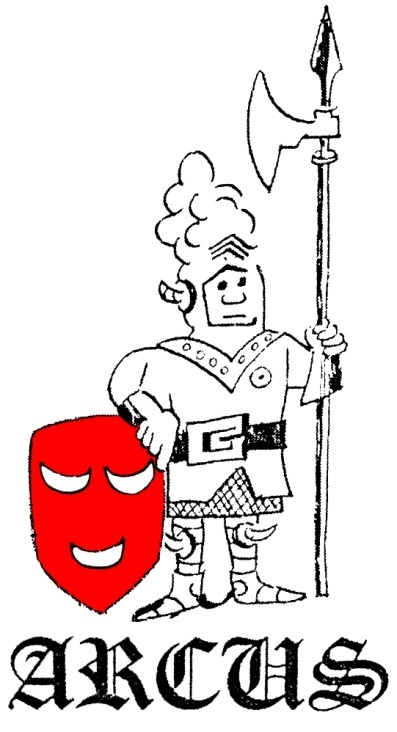 HLAVNÍ PROGRAM                                      13.00  Začátek akce,slavnostní uvítání.13.15- 14.15  Kapela Dobrozdání - Koncert14.40   ARCUS Vítkov – Rytířský a pážecí turnaj.15.40   ARCUS- Pohádka“ Hospoda U mlsného kocoura“16.15  Prohlídka hradu s průvodcem / zájemci se seřadí  v 16.15 hod.u vstupu do hradu- před mostem .Hradem provází pan Skalík.16.15  Katovna Ordál – představení, ukázky po celý den. 13 00- 17.00 Burgmistři Ostrava: rytířské ležení,hry pro děti,ukázka zbraní.DOPROVODNÝ PROGRAM - Po celé odpoledne 13.00 – 17.00 hod.Expozice měst,obcí a spolků Vítkov:expozice,hry pro děti. Hradec nad Moravící : Klub vojenské historie,ražba mincí,flašinet Geopark Krajina břidlice: expozice Opavské Slezsko Opava : expozice p.Holcrová :přadlena,předení rouna na kolovrátku.JARMARK: Pivovar Vikštejn,Moto-Café,Velké Občerstnení, Medovina,domácí cukroví a zákusky,Perníčky,turecký med,středověká keramika,prodej knihy a další zboží.Na parkovišti před hradem historický kolotoč,občerstvení.Pořadatel akce: Společnost ARCUS Vítkov z.s.  www: arcusvitkov.czSpolupráce: Obec Radkov.Akci podpořil: Město Vítkov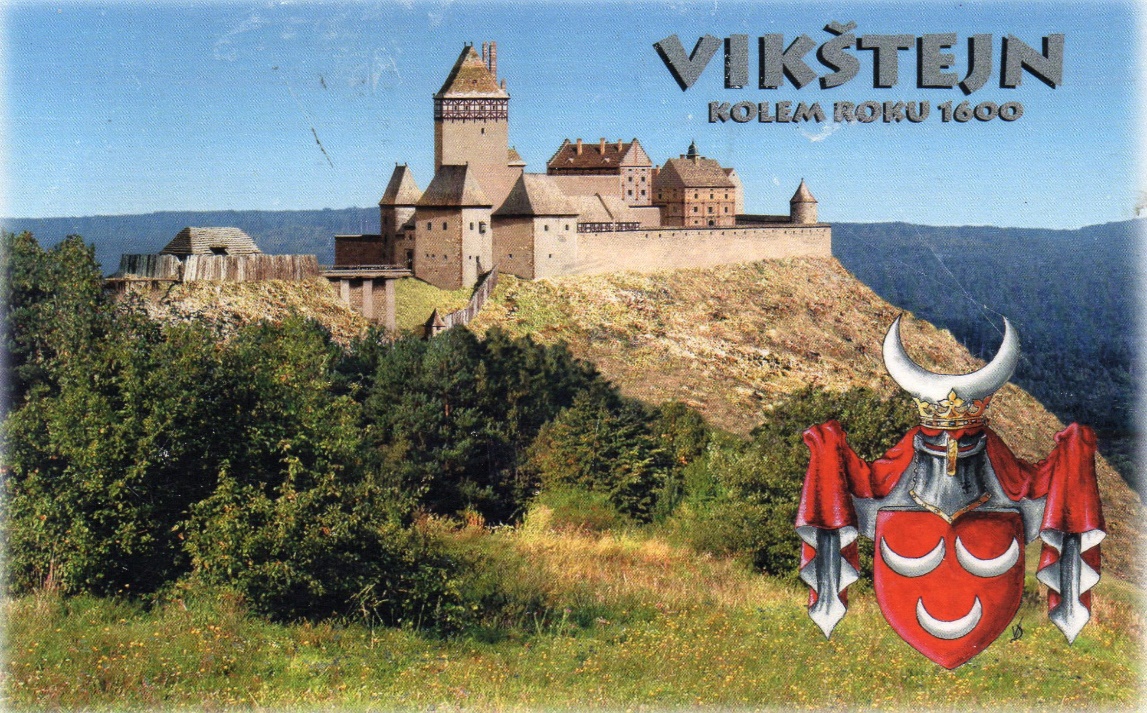 